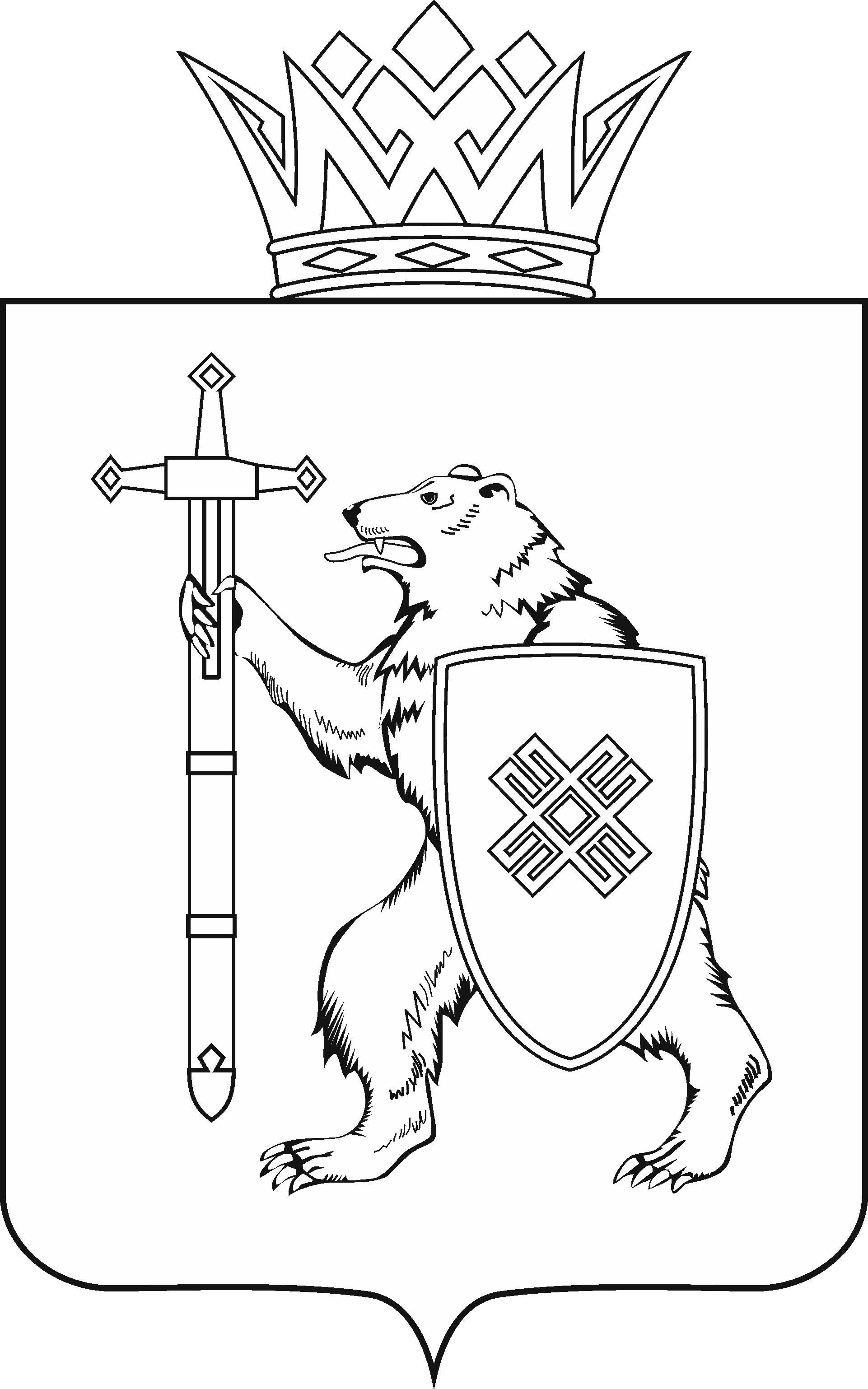 Тел. (8362) 64-14-16, 64-13-95, факс (8362) 64-14-11, E-mail: info@gsmari.ruПРОТОКОЛ № 61ЗАСЕДАНИЯ КОМИТЕТАПОВЕСТКА ДНЯ:1. О результатах рассмотрения проекта закона Республики Марий Эл«О внесении изменений в Закон Республики Марий Эл «О регулировании отношений в сфере оборота земель сельскохозяйственного назначения 
в Республике Марий Эл».Комитет решил:1. Внести проект закона Республики Марий Эл «О внесении изменений 
в Закон Республики Марий Эл «О регулировании отношений в сфере оборота земель сельскохозяйственного назначения в Республике Марий Эл» 
на рассмотрение тридцать пятой сессии Государственного Собрания Республики Марий Эл и рекомендовать его к принятию в двух чтениях в целом.2. Направить настоящее решение в Президиум Государственного Собрания Республики Марий Эл для включения в повестку дня тридцать пятой сессии Государственного Собрания Республики Марий Эл вопроса 
«О проекте закона Республики Марий Эл «О внесении изменений в Закон Республики Марий Эл «О регулировании отношений в сфере оборота земель сельскохозяйственного назначения в Республике Марий Эл».3. Поручить председателю Комитета по развитию агропромышленного комплекса, экологии и природопользованию А.А.Новикову представить заключение Комитета на проект закона Республики Марий Эл «О внесении изменений в Закон Республики Марий Эл «О регулировании отношений 
в сфере оборота земель сельскохозяйственного назначения в Республике 
Марий Эл» на тридцать пятой сессии Государственного Собрания Республики Марий Эл.2. О результатах рассмотрения проекта закона Республики Марий Эл «О внесении изменений в статью 6 Закона Республики Марий Эл 
«О регулировании земельных отношений в Республике Марий Эл».Комитет решил:1. Внесенную поправку поддержать, оформить их в виде таблицы поправок № 1 и рекомендовать к принятию Государственным Собранием Республики Марий Эл.2. Внести проект закона Республики Марий Эл «О внесении изменений 
в статью 6 Закона Республики Марий Эл «О регулировании земельных отношений в Республике Марий Эл» на рассмотрение тридцать пятой сессии Государственного Собрания Республики Марий Эл и рекомендовать его к принятию.3. Предложить Президиуму Государственного Собрания Республики Марий Эл включить в повестку дня тридцать пятой сессии Государственного Собрания Республики Марий Эл вопрос «О проекте закона Республики 
Марий Эл «О внесении изменений в статью 6 Закона Республики Марий Эл
«О регулировании земельных отношений в Республике Марий Эл».4. Поручить председателю Комитета по развитию агропромышленного комплекса, экологии и природопользованию А.А.Новикову представить заключение Комитета по развитию агропромышленного комплекса, экологии и природопользованию на проект закона Республики Марий Эл «О внесении изменений в статью 6 Закона Республики Марий Эл «О регулировании земельных отношений в Республике Марий Эл» на тридцать пятой сессии Государственного Собрания Республики Марий Эл.МАРИЙ ЭЛ РЕСПУБЛИКЫН КУГЫЖАНЫШ ПОГЫНЖОАГРОПРОМЫШЛЕННЫЙ КОМПЛЕКСЫМ ВИЯҥДЫМЕ, ЭКОЛОГИЙ ДА ПӰРТӰС ДЕНЕ ПАЙДАЛАНЫМЕ ШОТЫШТО КОМИТЕТЛенин проспект, 29-ше, Йошкар-Ола, 424001ГОСУДАРСТВЕННОЕ СОБРАНИЕ РЕСПУБЛИКИ МАРИЙ ЭЛКОМИТЕТ ПО РАЗВИТИЮАГРОПРОМЫШЛЕННОГОКОМПЛЕКСА, ЭКОЛОГИИ И ПРИРОДОПОЛЬЗОВАНИЮЛенинский проспект, 29, г. Йошкар-Ола, 42400122 февраля 2023 года 12.00	